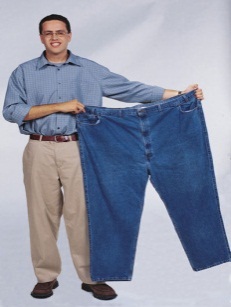 (verbo)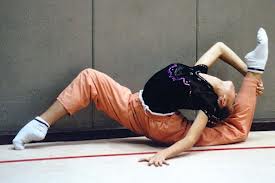 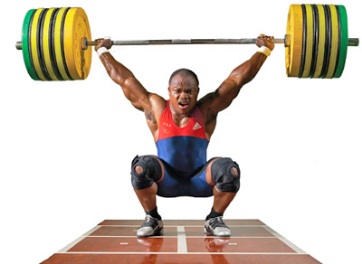 (verbo)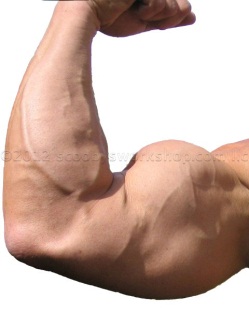 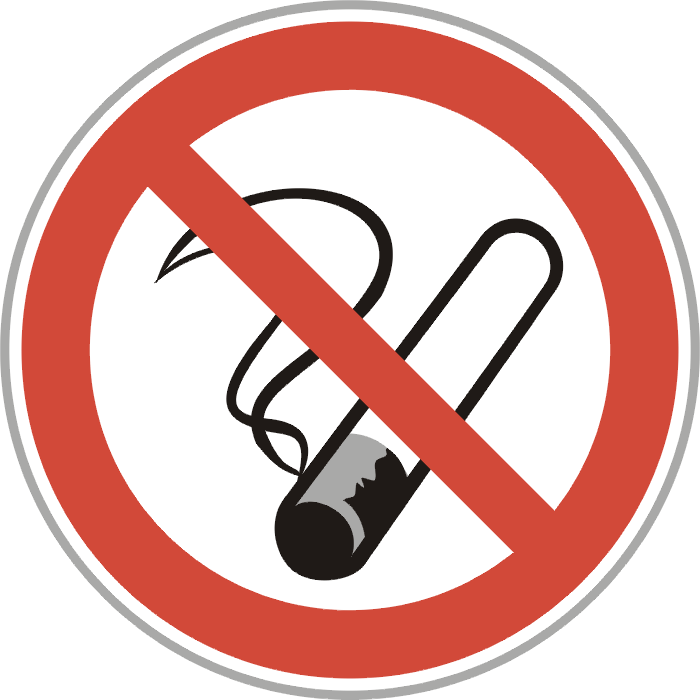 (el verbo)(verbo)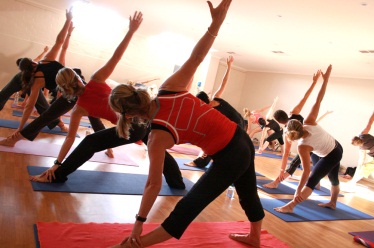 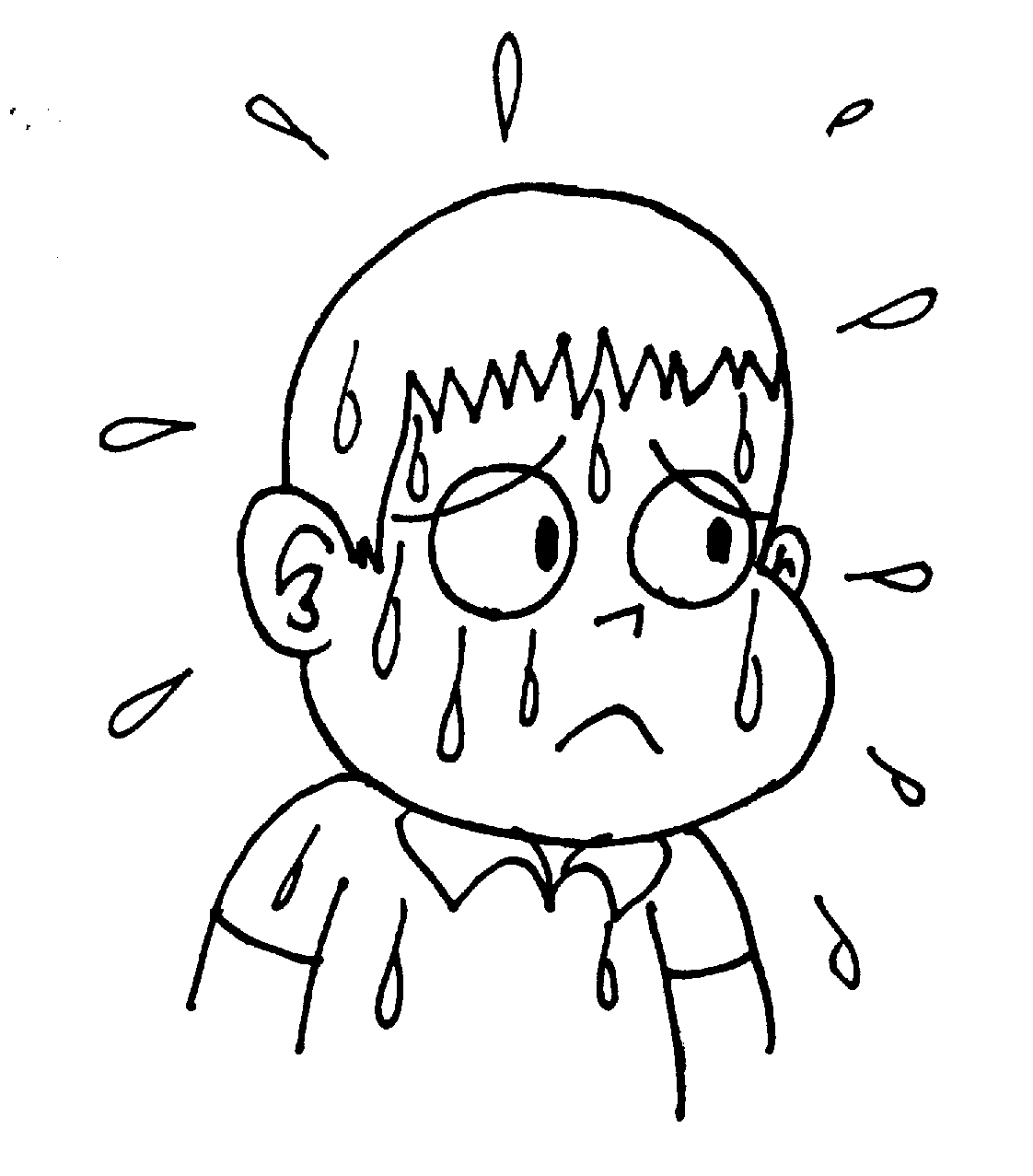 (el verbo)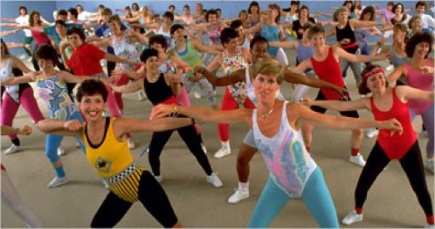 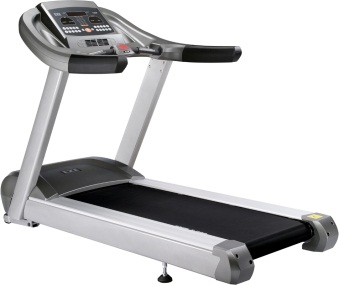 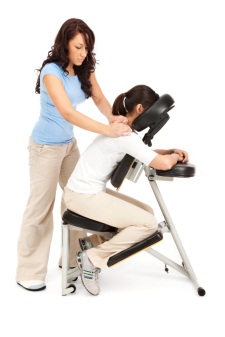 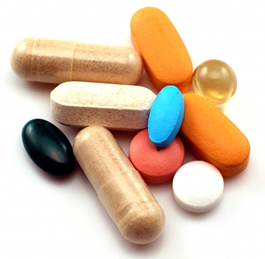 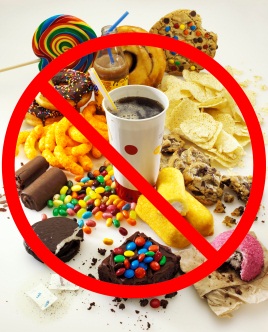 (el verbo)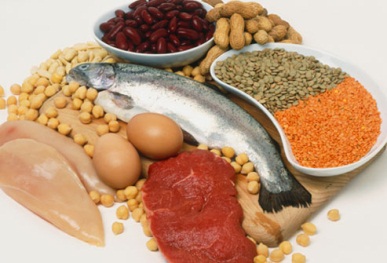 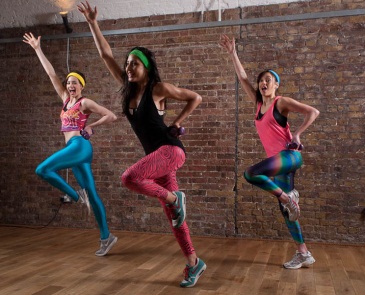 (el verbo)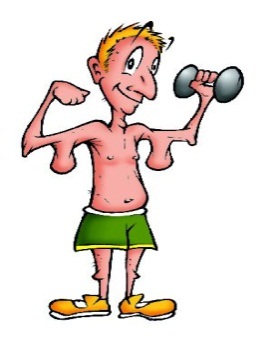 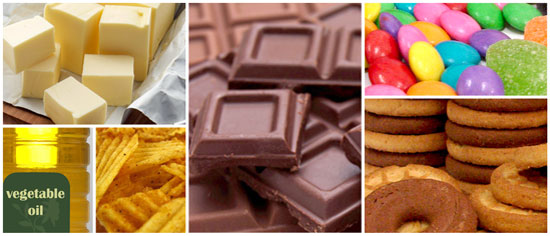 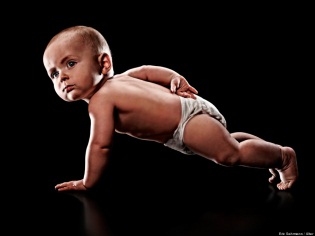 (adjetivo)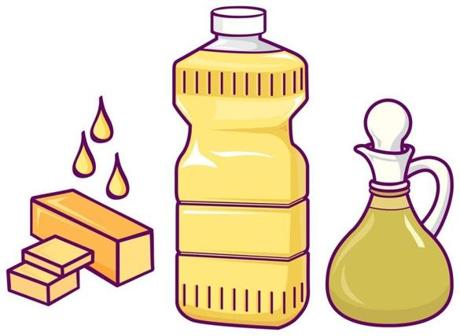 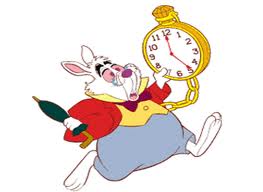 (el verbo)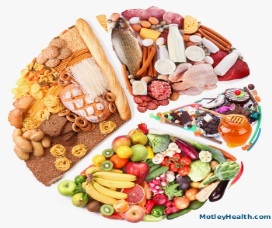 (verbo)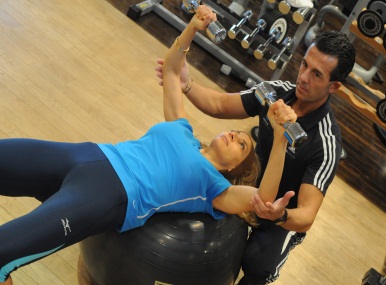 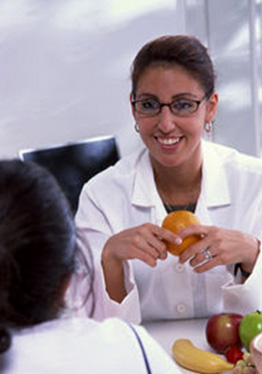 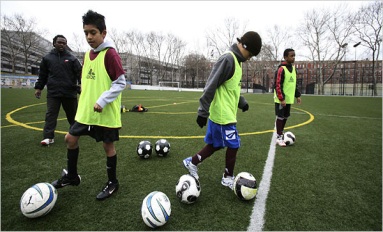 (el verbo)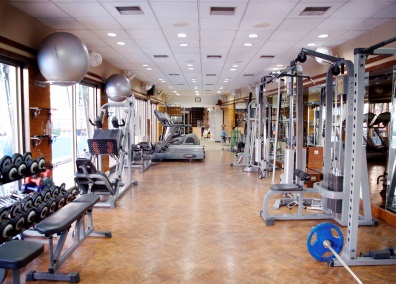 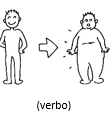 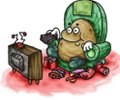 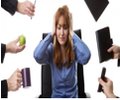 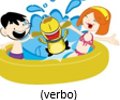 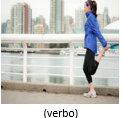 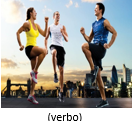 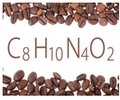 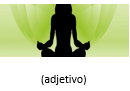 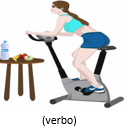 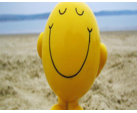 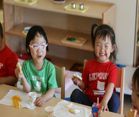 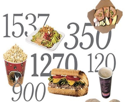 